CMAAWARDS, COUNTRY	MUSIC'S BIGGEST	NIGHT! 	,	AUCT IONINABO KC;©MNo Part ner Fees & Free ShippingIA9111,5llmulau,,CLASSICSYOUR TRIP FOR TWO INCLUDES:3 0ays/ 2 Nights Accommodations at the Sherat on Hot el NashvilleRound Trip Economy Cla ss Air$200 Transfer All owanceDaily Complimentar y Brea kfastAll Hotel Taxes2 Tickets to the CMA Awards Show wit h 300 Level Seat ingi..».  P)VacationLengt h3 Days I 2 Nights(Upgraded Seating Available for Additional Charge)EstimatedValueA	LodgingOp  ti on s$10,000Sheraton Hotel Nashville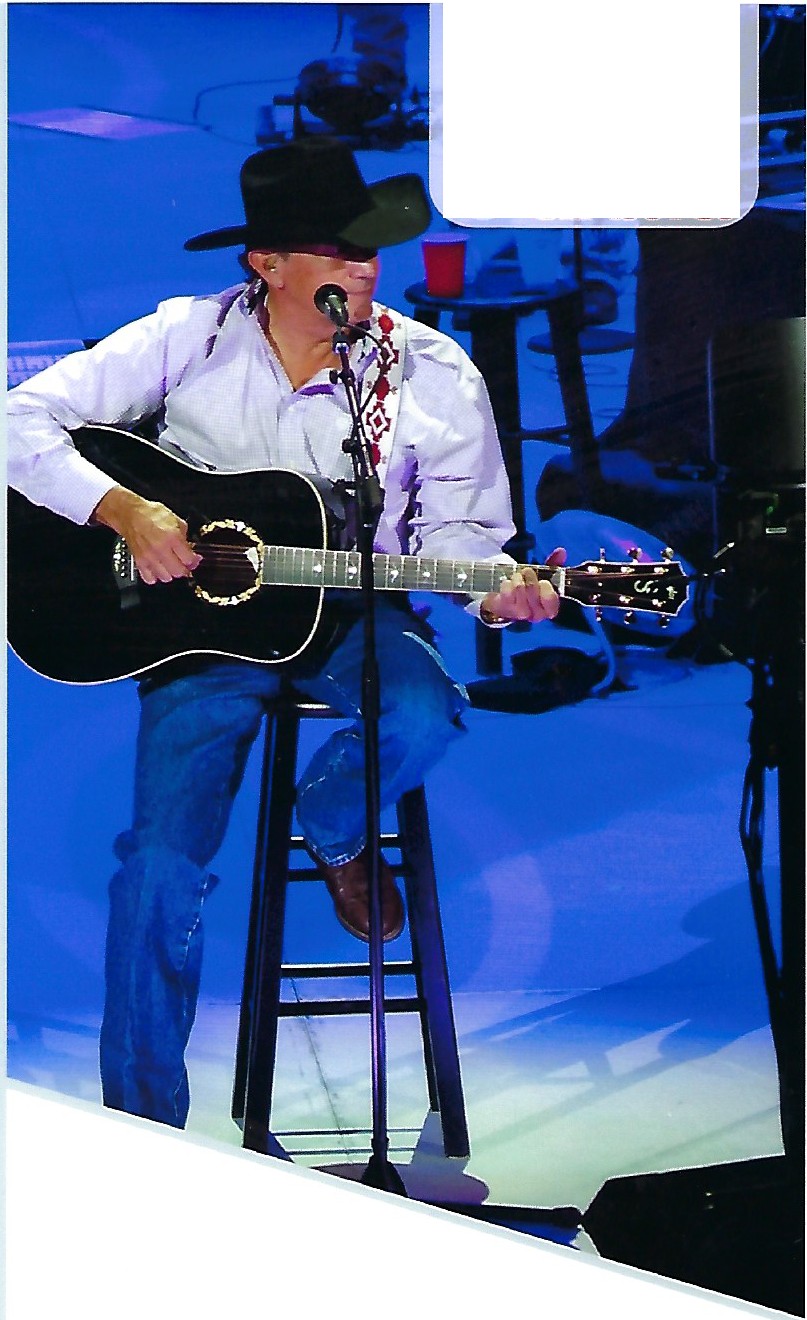 TERM  S  AND  CONDITIO   NS : TRAVEL PACKAGE IS NON-REFUNDABLE AND SUBJECT TO AVAILABILITY. CERTIFICATE S/GIFT CARDS CANNOT BE REPLACED. RESERVATIONS MUST BE MADE AT LEAST 45 DAYS IN ADVANCE OF TRAVEL. PACKAGE ORIGINATES FROM CONTIGUOUS US. HOTEL MAY BE SUBSTITU TED WITH EQUAL ORS IMILAR ACCOMMODATION S. BLA CKOUT DATES MAY APPLY ANO HOLIDAY TRAVEL MAY REQUIRE A SUPPLEMENTAL FEE.(AW2B00-B1) (MS-045)